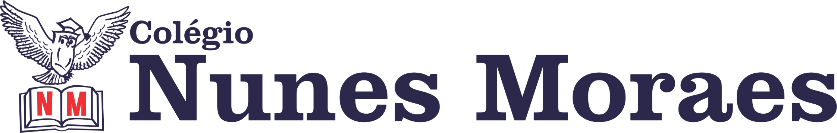  “Hoje é sexta-feira. Mais uma semana vencida, e muitos motivos para agradecer.”1ª aula: 7:20h às 8:15h – ARTE – PROFESSORA: JANIELLY RAMOS1º passo: Envie a releitura da obra “O Farl de Monhegan”de Anita Malfatti, presente na página 112( em uma folha avulsa).2º passo: Vamos fazer uma visita ao Masp (Museu de São Paulo) através do link https://www.youtube.com/watch?v=rdQ345hH61I.3º passo: Responda, p. 115 (q. 1); p. 116 (q. 02-03)4º passo: Faça a correção das questões no grupo do WhatsApp.5º passo: Atividade domiciliar – Escolha uma da produções artísticas que viu no Masp e faça sua própria produção artística baseando-se nela, p. 116; q.01)Durante a resolução dessas questões a professora Janielly vai tirar dúvidas no WhatsApp (9.9425-8076)Faça foto das atividades que você realizou e envie para coordenação Islene (9.9150-3684)Essa atividade será pontuada para nota.2ª aula: 8:15h às 9:10h – ED.FÍSICA – PROFESSORA: SUANE NÃO HAVERÁ AULA

Intervalo: 9:10h às 9:45h3ª aula: 9:45h às 10:40 h – GEOGRAFIA – PROFESSOR: ALISON ALMEIDA1º passo:  Envie para o professor a foto com atividade pós aula - Página 117 (Ativ. Suplementar) Questão: 06Faça a correção. Ela será disponibilizada pelo professor no início da aula no grupo da turma2º passo: Faça a leitura da página: 64 a 68 (SAS). Destaque aquilo que você julgar importante3º passo:  Assista a vídeo aula a seguir:https://www.youtube.com/watch?v=hr1xBSuFlHE4º passo: Faça os exercícios: Página: 118 (Atividade Suplementar) Questões: 01 e 025º passo: Acesse ao Google Meet para tirar dúvidas e correção da atividade.Caso você não consiga acessar o Meet anote suas dúvidas e tirem com o professor na próxima aula. A correção também será disponibilizada no grupo da turma ao final da aula.6º passo: Atividade Pós Aula:Faça os Exercícios – página: 66 (SAS) Questão: 01 e 02Durante a resolução dessas questões o professor Alison vai tirar dúvidas no WhatsApp (9.9107-4898)Faça foto das atividades que você realizou e envie para coordenação Islene (9.9150-3684)Essa atividade será pontuada para nota.4ª aula: 10:40h às 11:35h - MATEMÁTICA – PROFESSOR: DENILSON SOUSA1° passo: Organize-se com seu material, livro de matemática, caderno, caneta, lápis e borracha.  2° passo: Faça estudo das páginas 54, 55 e 563° passo: Acompanhe a vídeo-aula com o professor Denilson Sousa.  Assista a aula no seguinte link:https://youtu.be/GeW9tbOp--c (32 min.)4° passo: Baseado em seus conhecimentos resolva as questões: Copie as questões feitas na vídeo aula. P. 57, Q 1,2,3.Durante a resolução dessas questões o professor Denilson vai tirar dúvidas no WhatsApp (9.9165-2921)Faça foto das atividades que você realizou e envie para coordenação Islene (9.9150-3684)Essa atividade será pontuada para nota.BOM FINAL DE SEMANA!!